UŽDUOČIŲ LAPASMatų nuėmimas Naudodamiesi 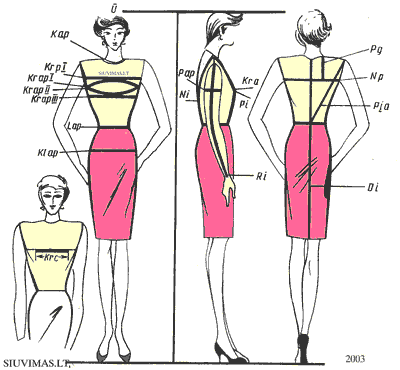 pateikta iliustracija bei priede esančia informacija „Kaip tiksliai pamatuoti?“, pateiktoje lentelėje įrašykite sutartinius matmenų ženklus ir užpildykite savo matmenų lentelę. Matuokite du kartus (dirbkite grupelėmis: pirmą ir antrą matavimus turi atlikti skirtingi asmenys). Ar abu kartus matavimai sutampa? Kodėl? Parašykite savo pastebėjimus ir išvadas. Pastebėjimai ir išvados ................................................................................................................................................................................................................................................................................................................................................................................................................................................................................................................................................................................................................................Priedas Kaip tiksliai pamatuoti?Matavimas labai svarbus ir atsakingas darbas. Matuojant būtina atkreipti dėmesį į žmogaus figūrą. Visi žmogaus figūros matavimai gali būti suskirstyti į keturias grupes:Apimtis (kaklo, pečių, riešo, krūtinės, liemens, klubų).Plotis (nugaros, krūtinės, pečių).Ilgis (iki juosmens, rankų).Projekciniai matavimai (kūno padėtis, pečių aukštis).Pirmųjų trijų grupių matavimai atliekami su centimetro juostele, o ketvirtasis – liniuotėmis.Patarimai:Matuojama dėvint lengvą palaidinę, marškinėlius ar suknelę (be didelių audinio susluoksniavimų).Būtina stovėti ramiai, tiesiai ir nekeisti stovėjimo padėties.Ploniausioje juosmens vietoje užriškite juostelę ar gumą, tai padės tiksliau pamatuoti nuo arba iki juosmens.Negalima suveržti matavimo juostos labai stipriai ar įtraukti pilvą, nes pasiūtas gaminys iširs per siūles, kai iškvėpsite.Figūros parametrai, net esant pastoviam kūno svoriui, kinta, todėl nepamirškite užsirašyti matavimų bei matavimo datos. Matuojama centimetro juostele tokia tvarka:1. Krūtinės apimtis. Krūtinę centimetro juostele apjuoskite taip, kad juostelė eitų per iškiliausią krūtinės vietą po pažastimis, o nugaroje – per mentes. Krūtinės apimtį geriausia matuoti tik su apatiniais drabužiais.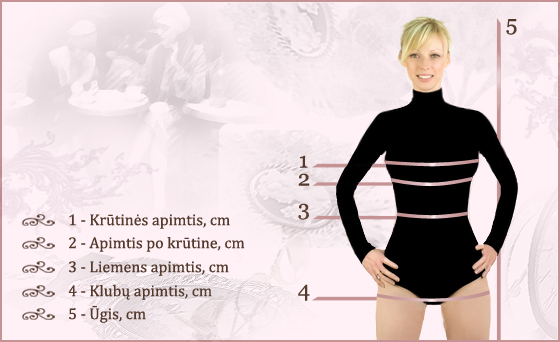 2. Apimtis po krūtine. Ji matuojama per liniją, kuri eina po pažastimis ir po mentėmis.3. Liemens apimtis. Juostą apjuoskite horizontaliai aplink juosmenį. Liemens linija yra ploniausioje vietoje. Nuo šios linijos skaičiuojami kiti matavimai. Matuojant liemens apimtį, juosta turėtų būti neįtempta, lengvai prigludusi prie kūno.4. Klubų apimtis. Juostelė turi būti laikoma horizontaliai per plačiausią klubų dalį. Juosta neįtempta, lengvai prigludusi.5. Ūgis. Namų sąlygomis ūgis matuojamas atsistojus prie sienos, normalioje padėtyje, pridėjus prie galvos liniuotę ir padarius žymą su pieštuku ar rašikliu ant sienos. Po to centimetro juostele išmatuojamas atstumas nuo grindų iki žymos. 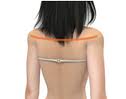 6. Pečių plotis. Pridėkite centimetro juostelę horizontaliai ant krūtinės ir išmatuokite atstumą tarp petikaulio taškų (ta vieta, kur įtaisomos rankovės).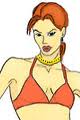 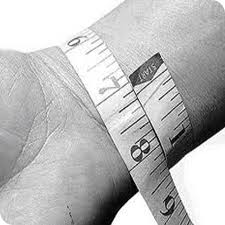 8. Kaklo apimtis.  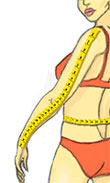 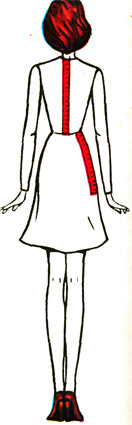 Matmenų pavadinimaiSutartiniai matmenų ženklai1 matavimas2 matavimasKrūtinės aukštisPeties įstrižinis aukštisKaklo apimtisPirmoji krūtinės apimtisAntroji krūtinės apimtisTrečioji krūtinės apimtis Liemens apimtis Klubų apimtisRiešo apimtisPeties apimtisAtstumas tarp krūtų centrų Pažasties gylisNugaros liemens ilgis Priekio liemens ilgis Rankos ilgisPirmasis krūtinės plotisNugaros plotis Peties plotisŪgisSutrumpinimaiMatmenų pavadinimai  Sutartiniai matmenų ženklaiA – aukštisKrūtinės aukštis Kr AA – aukštisPeties įstrižinis aukštis P į AAp – apimtisKaklo apimtisK Ap Ap – apimtis Pirmoji krūtinės apimtisK Ap I Ap – apimtisAntroji krūtinės apimtis K Ap IIAp – apimtisTrečioji krūtinės apimtis  K Ap IIIAp – apimtisLiemens apimtis  L ApAp – apimtisKlubų apimtis Kl ApAp – apimtisRiešo apimtis R ApAp – apimtisPeties apimtis P ApC – atstumas tarp centrųAtstumas tarp krūtų centrų  Kr CG - gyliPažasties gylis P GI – ilgisNugaros liemens ilgis  N II – ilgisPriekio liemens ilgis  P II – ilgisRankos ilgis R IP – plotisPirmasis krūtinės plotis Kr p IP – plotisNugaros plotis  N PP – plotisPeties plotisP P Ū – ūgisŪgisŪ